A THESIS SUBMITTED TOTHE GRADUATE SCHOOL OF NATURAL AND APPLIED SCIENCESOF ÇANKIRI KARATEKİN UNIVERSITYTITLE TITLE TITLE TITLE TITLE TITLE TITLE TITLE TITLE TITLE TITLE TITLE TITLE TITLEIN PARTIAL FULFILLMENT OF THE REQUIREMENTS FORTHE DEGREE OF MASTER OF SCIENCEINCHEMICAL ENGINEERINGBYNAME SURNAMEÇANKIRI2022TITLE TITLE TITLE TITLE TITLE TITLE TITLE TITLE TITLE TITLE TITLE TITLE TITLE TITLEBy Name SURNAMENovember 2022We certify that we have read this thesis and that in our opinion it is fully adequate, in scope and in quality, as a thesis for the degree of Master of ScienceAdvisor	: Assoc. Prof. Dr. Name SURNAMECo-Advisor	: Asst. Prof. Dr. Name SURNAMEExamining Committee Members:Chairman 	: Prof. Dr. Name SURNAME	Chemical Engineering 	Çankırı Karatekin University Member	: Assoc. Prof. Dr. Name SURNAME	Chemical Engineering	Yıldız Technical UniversityMember	: Asst. Prof. Dr. Name SURNAME	Chemical Engineering 	Çankırı Karatekin University Approved for the Graduate School of Natural and Applied SciencesProf. Dr. Hamit ALYARDirector of Graduate School I hereby declare that all information in this document has been obtained and presented in accordance with academic rules and ethical conduct. I also declare that, as required by these rules and conduct, I have fully cited and referenced all material and results that are not original to this work.Name SURNAMEThis work was supported by the project numbered MF011122L22 of Çankırı Karatekin University Scientific Research Projects Coordination Unit. ABSTRACTTITLE TITLE TITLE TITLE TITLE TITLE TITLE TITLE TITLE TITLE TITLE TITLE TITLE TITLE TITLE TITLE Name SURNAME Master of Science in Chemical Engineering Advisor: Assoc. Prof. Dr. Name SURNAMECo-Advisor: Asst. Prof. Dr. Name SURNAMENovember 2022In this study, In this study In this study In this study In this study In this study In this study In this study In this study In this study In this study In this study In this study In this study In this study In this study In this study In this study In this study In this study In this study In this study In this study In this study In this study In this study In this study In this study In this study In this study In this study In this study In this study In this study In this study In this study In this study In this study In this study In this study In this study In this study In this study In this study In this study In this study In this study In this study In this study In this study In this study In this study In this study In this study In this study In this study In this study In this study In this study In this study In this study In this study In this study In this study In this study In this study In this study In this study.2022, 111 pagesKeywords:	Keyword keyword1, Keyword2, Keyword keyword3, Keyword keyword keyword4, Keyword5 ÖZETBAŞLIK BAŞLIK BAŞLIK BAŞLIK BAŞLIK BAŞLIK BAŞLIK BAŞLIK BAŞLIK BAŞLIK BAŞLIK BAŞLIK BAŞLIK BAŞLIK İsim SOYİSİM Kimya Mühendisliği, Yüksek Lisans Tez Danışmanı: Doç. Dr. İsim SOYİSİMEş Danışman: 	Dr. Öğr. Üyesi İsim SOYİSİMKasım 2022Bu çalışmada Bu çalışmada Bu çalışmada Bu çalışmada Bu çalışmada Bu çalışmada Bu çalışmada Bu çalışmada Bu çalışmada Bu çalışmada Bu çalışmada Bu çalışmada Bu çalışmada Bu çalışmada Bu çalışmada Bu çalışmada Bu çalışmada Bu çalışmada Bu çalışmada Bu çalışmada Bu çalışmada Bu çalışmada Bu çalışmada Bu çalışmada Bu çalışmada Bu çalışmada Bu çalışmada Bu çalışmada Bu çalışmada Bu çalışmada Bu çalışmada Bu çalışmada Bu çalışmada Bu çalışmada Bu çalışmada Bu çalışmada Bu çalışmada Bu çalışmada Bu çalışmada Bu çalışmada Bu çalışmada Bu çalışmada Bu çalışmada Bu çalışmada Bu çalışmada Bu çalışmada Bu çalışmada Bu çalışmada Bu çalışmada Bu çalışmada Bu çalışmada Bu çalışmada Bu çalışmada Bu çalışmada Bu çalışmada Bu çalışmada Bu çalışmada Bu çalışmada Bu çalışmada Bu çalışmada Bu çalışmada Bu çalışmada.2022, 111 sayfaAnahtar Kelimeler:	Anahtar kelime1, Anahtar2, Anahtar kelime3, Anahtar kelime anahtar kelime anahtar kelime4, Anahtar kelime5PREFACE AND ACKNOWLEDGEMENTSI would like to thank my thesis advisor, Asst. Prof. Dr. Name SURNAME, for his patience, guidance and understanding.Name SURNAME Çankırı-2022LIST OF SYMBOLSBLA	Bla bla blaBLABLA	Bla bla blaBLA BLA	Bla bla bla bla bla bla bla bla bla bla bla bla bla bla bla bla bla bla bla bla blaBLABLA	Bla bla blaLIST OF ABBREVIATIONSBLA			Bla bla blaBLABLA		Bla bla blaBLA BLA	Bla bla bla bla bla bla bla bla bla bla bla bla bla bla bla bla bla bla bla bla blaBLABLA		Bla bla blaLIST OF FIGURESFigure 1.1	Bla bla bla bla  (Yetis and Capar 2018)	2Figure 1.2	Bla bla bla bla bla bla bla bla bla bla bla bla bla bla bla bla bla bla bla blabla bla bla bla bla bla bla bla (Yetis and Capar 2018)	3Figure 3.1 	Bla bla bla bla bla bla bla bla	9Figure 3.2 	Bla bla bla bla bla bla bla bla	10LIST OF TABLESTable 1.1 	Bla bla bla bla bla bla bla bla bla bla bla bla bla bla bla bla bla bla bla blabla bla bla bla (Yetis and Capar 2018)	2Table 1.2 Bla bla bla bla bla bla bla bla bla bla bla bla bla bla	4Table 4.1 Bla bla bla bla bla bla bla bla bla bla bla bla bla bla bla bla bla bla bla blabla bla bla (Yetis ve Capar 2018)	13INTRODUCTIONBla bla bla bla bla bla bla bla bla bla bla bla bla bla bla bla bla bla bla bla bla bla bla bla bla bla bla bla bla bla bla bla bla bla bla bla bla bla bla bla bla bla bla bla bla bla bla bla bla bla bla bla bla bla bla bla bla bla bla bla bla bla bla bla bla bla bla bla bla bla bla bla bla bla bla bla bla bla bla bla bla bla bla bla bla (Kepoglu 2014). Bla bla bla bla bla bla bla bla bla bla bla bla bla bla bla bla bla bla bla bla bla bla bla bla bla bla bla bla bla bla bla bla bla bla bla bla bla bla bla bla bla bla bla bla bla bla bla bla bla bla bla bla bla bla bla bla bla bla bla bla bla bla bla bla bla bla bla bla bla bla bla bla bla bla bla bla bla bla bla bla bla bla bla bla bla (Akuzum et al. 2010). Bla bla bla bla bla bla bla bla bla bla bla bla bla bla bla bla bla bla bla bla bla bla bla bla bla bla bla bla bla bla bla bla bla bla bla bla bla bla bla bla bla bla bla bla bla bla bla bla bla bla bla bla bla bla bla bla bla bla bla bla bla bla bla bla bla bla bla bla bla bla bla bla bla bla bla bla bla bla bla bla bla bla bla bla bla (Kepoglu 2014).Bla bla bla bla bla bla bla bla bla bla bla bla bla bla bla bla bla bla bla bla bla bla bla bla bla bla bla bla bla bla bla bla bla bla bla bla bla bla bla bla bla bla bla bla bla bla bla bla bla bla bla bla bla bla bla bla bla bla bla bla bla bla bla bla bla bla bla bla bla bla bla bla bla bla bla bla bla bla bla bla bla bla bla bla bla. Bla bla bla bla bla bla bla bla bla bla bla bla bla bla bla bla bla bla bla bla bla bla bla bla bla bla bla bla bla bla bla bla bla bla bla bla bla bla bla bla bla bla bla bla bla bla bla bla bla bla bla bla bla bla bla bla bla bla bla bla bla bla bla bla bla bla bla bla bla bla bla bla bla bla bla bla bla bla bla bla bla bla bla bla bla (Table 1.1). Bla bla bla bla bla bla bla bla bla bla bla bla bla bla bla bla bla bla bla bla bla bla bla bla bla bla bla bla bla bla bla bla bla bla bla bla bla bla bla bla bla bla bla bla bla bla bla bla bla bla bla bla bla bla bla bla bla bla bla bla bla bla bla bla bla bla bla bla bla bla bla bla bla bla bla bla bla bla bla bla bla bla bla bla bla bla bla bla bla bla bla bla bla bla bla bla bla bla bla bla bla bla bla bla bla bla bla bla bla bla (Yetis and Capar 2018).Table 1.1 	Bla bla bla bla bla bla bla bla bla bla bla bla bla bla bla bla bla bla bla bla bla bla bla bla (Yetis and Capar 2018)As seen in Figure 1.1, bla bla bla bla bla bla bla bla bla bla bla bla bla bla bla bla bla bla bla bla bla bla bla bla bla bla bla bla bla bla bla bla bla bla bla bla bla bla bla bla bla bla bla bla bla bla bla bla bla  (Yetis and Capar 2018).Figure 1.1 Bla bla bla bla  (Yetis and Capar 2018)Bla bla bla bla bla bla bla bla bla bla bla bla bla bla bla bla bla bla bla bla bla bla bla bla bla bla bla bla bla bla bla bla bla bla bla bla bla bla bla bla (Figure 1.2). Bla bla bla bla bla bla bla bla bla bla bla bla bla bla bla bla bla bla bla bla bla bla bla bla bla bla bla bla bla bla bla bla bla bla bla bla bla bla bla bla bla bla bla bla bla bla bla bla bla bla bla bla bla bla bla bla bla bla bla bla bla bla bla bla bla bla bla bla bla bla bla bla bla bla bla bla bla bla bla bla bla bla bla bla bla bla bla bla bla bla bla bla bla bla bla bla bla bla bla bla bla bla bla bla bla bla bla bla bla bla bla bla bla bla bla bla bla bla bla bla bla bla bla bla bla bla bla bla bla bla bla bla bla bla bla bla bla bla bla bla bla bla bla bla bla bla bla bla bla bla bla bla bla bla bla bla bla bla bla bla bla bla bla bla bla bla bla bla bla bla bla bla bla bla bla bla bla bla bla bla bla bla bla bla bla bla bla bla bla bla bla bla bla bla bla bla bla bla bla bla bla bla bla bla bla bla bla bla bla bla bla bla bla bla bla bla bla bla bla (Yetiş and Çapar 2018).Figure 1.2	Bla bla bla bla bla bla bla bla bla bla bla bla bla bla bla bla bla bla bla bla bla bla bl	a bla bla bla bla bla (Yetis and Capar 2018)Bla bla bla bla bla bla bla bla bla bla bla bla bla bla bla bla bla bla bla bla bla bla bla bla bla bla bla bla bla bla bla bla bla bla bla bla bla bla bla bla (Yetiş and Çapar 2018). Bla bla bla bla bla bla bla bla bla bla bla bla bla bla bla bla bla bla bla bla bla bla bla bla bla bla bla bla bla bla bla bla bla bla bla bla bla bla bla bla bla bla bla bla bla bla bla bla bla bla bla bla bla bla bla bla bla bla bla bla bla bla bla bla bla bla bla bla bla bla bla bla bla bla bla bla bla bla bla bla bla bla bla bla bla bla bla bla bla bla bla bla bla bla bla bla (Mahramanlıoğlu and Arkan 2002).Bla bla bla bla bla bla bla bla bla bla bla bla bla bla bla bla bla bla bla bla bla bla bla bla bla bla bla bla bla bla bla bla bla bla bla bla bla bla bla bla bla bla bla bla bla bla bla bla bla bla bla bla bla bla bla bla bla bla bla bla bla bla bla bla bla bla bla bla bla bla bla bla bla bla bla bla bla bla bla bla bla bla bla bla bla (Gulnaz et al. 2006). Bla bla bla bla bla bla bla bla bla bla bla bla bla bla bla bla bla bla bla bla bla bla bla bla bla bla bla bla bla bla bla bla bla bla bla bla bla bla bla bla bla bla bla bla bla bla bla bla bla bla bla bla bla bla bla bla bla bla bla bla bla bla bla bla bla bla bla bla bla bla bla bla bla bla bla bla bla bla bla bla bla bla bla bla bla (Rajaguru et al. 2002, Weisburger 2002, Pandey et al. 2007, Cirik et al. 2013). In Table 1.2, bla bla bla bla bla bla bla bla bla bla bla bla bla bla bla bla bla bla bla bla bla bla bla bla bla bla bla bla bla bla bla bla bla bla bla bla bla bla bla bla bla bla bla bla bla bla bla bla bla bla bla bla bla bla bla bla bla bla bla bla bla bla bla bla bla bla bla bla bla bla bla bla bla bla bla bla bla bla bla bla bla bla bla bla bla (Riga et al. 2007, Peternel et al. 2007, Kaur and Singh 2007, Kositzi et al. 2007, Özbay 2014).Table 1.2 Bla Bla bla bla bla bla bla bla bla bla bla bla bla bla blaTable 1.2 Bla bla bla bla bla bla bla bla bla bla bla bla bla bla (Continued)Bla bla bla bla bla bla bla bla bla bla bla bla bla bla bla bla bla bla bla bla bla bla bla bla bla bla bla bla bla bla bla bla bla bla bla bla bla (Manu and Chaudhari 2002).Bla bla bla bla bla bla bla bla bla bla bla bla bla bla bla bla bla bla bla bla bla bla bla bla bla bla bla bla bla bla bla bla bla bla bla bla bla bla bla bla bla bla bla bla bla bla bla bla bla bla bla bla bla bla bla bla bla bla bla bla bla (Mahramanlıoğlu ve Arkan 2002). Bla bla bla bla bla bla bla bla bla bla bla bla bla bla bla bla bla bla bla bla bla bla bla bla bla bla bla bla bla bla bla bla bla bla bla bla bla bla bla bla bla bla bla bla bla bla bla bla bla bla bla bla bla bla bla bla bla bla bla bla bla bla bla bla bla bla bla bla bla bla bla bla bla bla bla bla bla bla bla bla bla bla bla bla bla (Kansal et al. 2007, Kansal et al. 2009, Kositzi et al. 2007).Bla bla bla bla bla bla bla bla bla bla bla bla bla bla bla bla bla bla bla bla bla bla bla bla bla bla bla bla bla bla bla bla bla bla bla bla bla bla bla bla bla bla bla bla bla bla bla bla bla bla bla (Kansal et al. 2007). Bla bla bla bla bla bla bla bla bla bla bla bla bla bla bla bla bla bla bla bla bla bla bla bla bla bla bla bla bla bla bla bla bla bla bla bla bla bla bla bla bla bla bla bla bla bla bla bla bla bla bla bla bla bla bla bla bla bla bla bla bla bla bla bla bla bla bla bla bla bla bla bla bla bla bla bla bla bla bla bla bla bla bla bla bla (Gündağ 2017). Bla bla bla bla bla bla bla bla bla bla bla bla bla bla bla bla bla bla bla bla bla bla bla bla bla bla bla bla bla bla bla bla bla bla bla Bla bla bla bla bla bla bla bla bla bla bla bla bla bla bla bla bla bla bla bla bla bla bla bla bla bla bla bla bla bla bla bla bla bla bla bla bla bla bla bla bla bla blabla bla bla bla bla bla bla bla bla bla bla bla bla bla bla bla bla bla bla bla bla bla bla bla bla bla (Ali et al. 2003, Akyol et al. 2004, Daneshvar et al. 2004, Ali and Gupta 2006, Gupta et al. 2007, Gupta 2009, Gupta et al. 2011, Saravanan et al. 2013). LITERATURE REVIEWBla bla bla bla bla bla bla bla bla bla bla bla bla bla bla bla bla bla bla bla bla bla bla bla bla bla bla bla bla bla bla bla bla bla bla bla bla bla bla bla bla bla bla bla bla bla bla bla bla bla bla bla bla bla bla bla bla bla bla bla bla bla bla bla bla bla bla bla bla bla bla bla bla bla bla bla bla bla bla bla bla bla bla bla bla.Relationship Between Scattering Angle in Laboratory System and Scattering Angle in Breit SystemMasilompane et al. (2018) declared that bla bla bla bla bla bla bla bla bla bla bla bla bla bla bla bla bla bla bla bla bla bla bla bla bla bla bla bla bla bla bla bla bla bla bla bla bla bla bla bla bla bla bla bla bla bla bla bla bla bla bla bla bla bla bla bla bla bla bla bla bla bla bla bla bla bla bla bla bla bla bla bla bla bla bla bla bla bla bla bla bla bla bla bla bla bla bla bla bla bla bla bla bla bla bla bla bla bla bla bla bla bla bla bla bla bla bla bla bla bla bla bla bla bla bla bla bla bla bla bla bla bla bla bla bla bla bla bla bla bla bla bla bla bla bla bla bla bla bla bla bla bla bla bla bla bla bla bla bla bla bla bla bla bla bla bla bla bla bla bla bla bla bla bla bla bla bla bla bla bla bla bla bla bla bla bla bla bla bla bla bla bla bla bla bla bla bla bla bla bla bla bla bla bla bla bla bla bla bla bla bla bla bla bla bla bla bla bla bla bla bla bla bla bla bla bla bla bla bla bla bla bla bla bla bla bla bla bla bla bla bla bla bla bla bla bla bla bla bla bla bla bla bla bla bla bla bla bla bla bla bla bla bla bla bla bla bla bla bla bla bla bla bla bla bla bla bla bla bla bla bla bla bla bla bla bla bla bla bla bla bla bla bla bla bla bla bla bla bla bla bla bla bla bla bla bla bla bla bla bla bla bla bla bla bla bla bla bla bla bla bla bla bla bla bla bla bla bla bla bla bla bla bla bla bla bla bla bla bla bla bla bla bla bla bla bla bla bla bla bla bla bla bla bla bla bla bla bla bla bla bla bla bla bla bla bla bla bla bla bla bla bla bla bla bla bla bla bla bla bla bla bla bla bla (Masilompane et al. 2018).As Kirby and Gupta (2018) reported in their study bla bla bla bla bla bla bla bla bla bla bla bla bla bla bla bla bla bla bla bla bla bla bla bla bla bla bla bla bla bla bla bla bla bla bla bla bla bla bla bla bla bla bla bla bla bla bla bla bla bla bla bla bla bla bla bla bla bla bla bla bla bla bla bla bla bla bla bla bla bla bla bla bla bla bla bla bla bla bla bla bla bla bla bla bla bla bla bla bla bla bla bla bla bla bla bla bla bla bla bla bla bla bla bla bla bla bla bla bla bla bla bla bla bla bla bla bla bla bla bla bla bla bla bla bla bla bla bla bla bla bla bla bla bla bla bla bla bla bla bla bla bla bla bla bla bla bla bla bla bla bla bla bla bla bla bla bla bla bla bla bla bla bla bla bla bla bla bla bla (Kirby and Gupta 2018).Gupta (2010) was studied in his thesis that bla bla bla bla bla bla bla bla bla bla bla bla bla bla bla bla bla bla bla bla bla bla bla bla bla bla bla bla bla bla bla bla bla bla bla bla bla bla bla bla bla bla bla bla bla bla bla bla bla bla bla bla bla bla bla bla bla bla bla bla bla bla bla bla bla bla bla bla bla bla bla bla bla bla bla bla bla bla bla bla bla bla bla bla bla bla bla bla bla bla bla bla bla bla bla bla bla bla bla bla bla bla bla bla bla bla bla bla bla bla bla bla bla bla bla bla bla bla bla bla bla bla bla bla bla bla bla bla bla bla bla bla bla bla bla bla bla bla bla bla bla bla bla bla bla bla bla bla bla bla bla bla bla bla bla bla bla bla bla bla bla bla bla bla bla bla bla bla bla (Gupta 2010).MATERIALS AND METHODSBla bla bla bla bla bla bla bla bla bla bla bla bla bla bla bla bla bla bla bla bla bla bla bla bla bla bla bla bla bla bla bla bla bla bla bla bla bla bla bla bla bla bla bla bla bla bla bla bla bla bla bla bla bla bla bla bla bla bla bla bla bla bla bla bla bla bla bla bla bla bla bla bla bla bla bla bla bla bla bla bla bla bla bla bla bla bla bla bla bla bla bla bla bla bla bla bla bla bla bla bla bla bla bla bla bla bla bla bla bla bla.Chemicals Used in Material SynthesisBla bla bla bla bla bla bla bla bla bla bla bla bla bla bla bla bla bla bla bla bla bla bla bla bla bla bla bla bla bla bla bla bla bla bla bla bla bla bla bla bla bla bla bla bla bla bla bla bla bla bla bla bla bla bla bla bla bla bla bla bla bla bla bla bla bla bla bla bla bla bla bla bla bla bla bla bla bla bla bla bla bla bla bla bla bla bla bla bla bla bla bla bla bla bla bla bla bla bla bla bla bla bla bla bla bla bla.Explanation of synthesis stepsBla bla bla bla bla bla bla bla bla bla bla bla bla bla bla bla bla bla bla bla bla bla bla bla bla bla bla bla bla bla bla bla bla bla bla bla bla bla bla bla bla bla bla bla bla bla bla bla bla bla bla bla bla bla bla bla bla bla bla bla bla bla bla bla bla bla bla bla bla bla bla bla bla bla bla bla bla bla bla bla bla bla bla bla bla bla bla bla bla bla bla bla bla bla bla bla bla bla bla bla bla bla bla bla bla bla bla bla bla bla bla bla bla bla bla bla bla bla bla bla bla bla bla bla bla bla bla bla bla bla bla bla bla bla bla bla bla bla bla bla bla bla bla bla bla bla bla bla bla bla bla bla bla bla bla bla bla bla bla bla bla bla bla bla bla bla Figure 3.1 bla bla bla bla bla bla bla bla bla bla bla bla bla bla bla bla bla bla bla bla bla bla bla bla.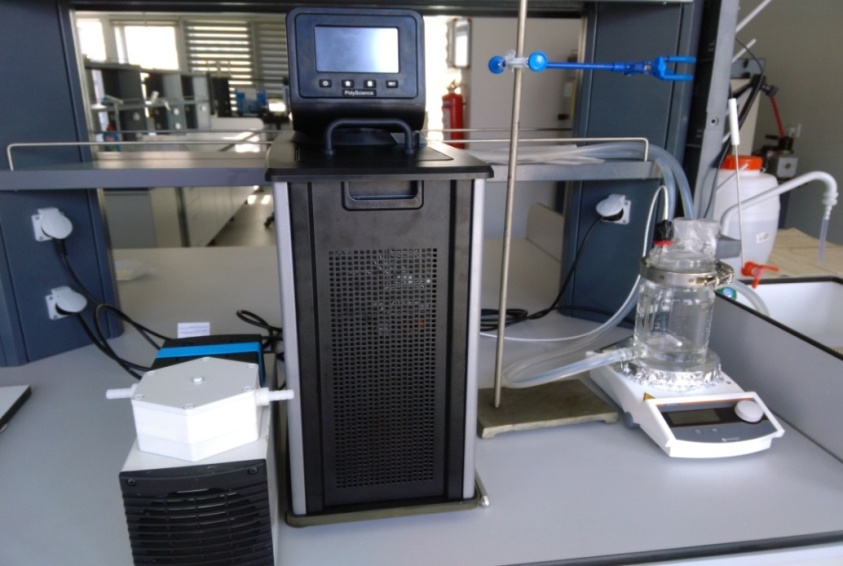 Figure 3.1 Bla bla bla bla bla bla bla blaBla bla bla bla bla bla bla bla bla bla bla bla bla bla bla bla bla bla bla bla bla bla bla bla bla bla bla bla bla bla bla bla bla bla bla bla bla bla bla bla bla bla bla bla bla bla bla bla bla bla bla bla bla bla bla bla.Photocatalytic analysis of materialsBla bla bla bla bla bla bla bla bla bla bla bla bla bla bla bla bla bla bla bla bla bla bla bla bla bla bla bla bla bla bla bla bla bla bla bla bla bla bla bla bla bla bla bla bla bla bla bla bla bla bla bla bla bla bla bla bla bla bla bla bla bla bla bla bla bla bla bla bla bla bla bla bla bla bla bla bla bla bla bla bla bla bla bla bla bla bla bla bla bla bla bla bla bla bla bla bla bla bla bla bla bla bla bla bla bla bla bla bla bla bla bla bla bla bla bla bla bla bla bla bla bla bla bla bla bla bla bla bla bla bla bla bla bla bla bla bla bla bla bla bla bla bla bla bla bla bla bla bla bla bla bla bla bla bla bla bla bla bla bla bla bla bla bla bla bla (Figure 3.2).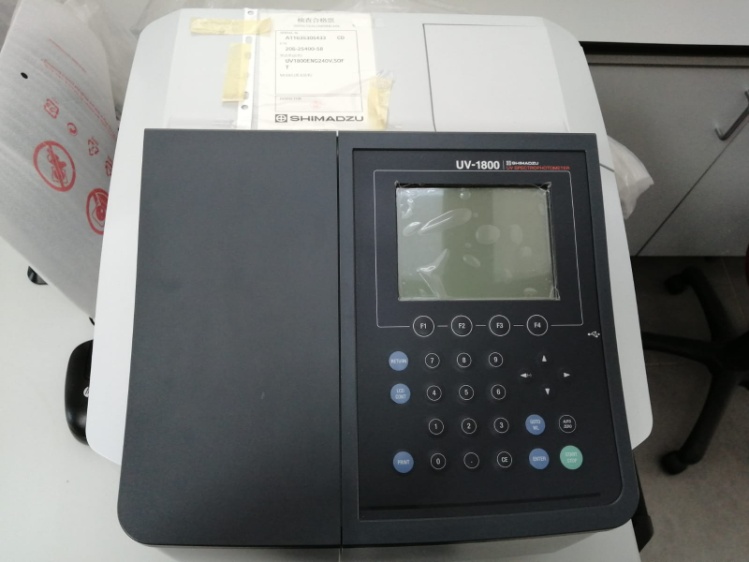 Figure 3.2 Bla bla bla bla bla bla bla blaComparison and Selection of MethodsBla bla bla bla bla bla bla bla bla bla bla bla bla bla bla bla bla bla bla bla bla bla bla bla bla bla bla bla bla bla bla bla bla bla bla bla bla bla bla bla bla bla bla bla bla bla bla bla bla bla bla bla bla bla bla bla bla bla bla bla bla bla bla bla bla bla bla bla bla bla bla bla bla bla bla bla bla bla bla bla bla bla bla bla bla bla bla bla bla bla bla bla bla bla bla bla bla bla bla bla bla bla bla bla bla bla bla bla bla bla bla bla bla bla bla bla bla bla bla bla bla bla bla bla bla bla bla bla bla bla bla bla bla bla bla bla bla bla bla bla bla bla bla bla bla bla bla bla bla bla bla bla bla bla bla bla bla bla bla bla bla bla bla bla bla bla.Production after planningBla bla bla bla bla bla bla bla bla bla bla bla bla bla bla bla bla bla bla bla bla bla bla bla bla bla bla bla bla bla bla bla bla bla bla bla bla bla bla bla bla bla bla bla bla bla bla bla bla bla bla bla bla bla bla bla bla bla bla bla bla bla bla bla bla bla bla bla bla bla bla bla bla bla bla bla bla bla bla bla bla bla bla bla bla bla bla bla bla bla bla bla bla bla bla bla bla bla bla bla bla bla bla bla bla bla bla bla bla bla bla bla bla bla bla bla bla bla bla bla bla bla bla bla bla bla bla bla bla bla bla bla bla bla bla bla bla bla bla bla bla bla bla bla bla bla bla bla bla bla bla bla bla bla bla bla bla bla bla bla bla bla bla bla bla bla. Bla bla bla bla bla bla bla bla bla bla bla bla bla bla bla bla bla bla bla bla bla bla bla bla bla bla bla bla bla bla bla bla bla bla bla bla bla bla bla bla bla bla bla bla bla bla bla bla bla bla bla bla bla bla bla bla bla bla bla bla bla bla bla bla bla bla bla bla bla bla bla bla bla bla bla bla bla bla bla bla bla bla bla bla bla bla bla bla bla bla bla bla bla bla bla bla bla bla bla bla bla bla bla bla bla bla bla bla bla bla bla bla bla bla bla bla bla bla bla bla bla bla bla bla bla bla bla bla bla bla bla bla bla bla bla bla bla bla bla bla bla bla bla bla bla bla bla bla bla bla bla bla bla bla bla bla bla bla bla bla bla bla bla bla bla bla.RESULTS AND DISCUSSIONBla bla bla bla bla bla bla bla bla bla bla bla bla bla bla bla bla bla bla bla bla bla bla bla bla bla bla bla bla bla bla bla bla bla bla bla bla bla bla bla bla bla bla bla bla bla bla bla bla bla bla bla bla bla bla bla bla bla bla bla bla bla bla bla bla bla bla bla bla bla bla bla bla bla bla bla bla bla bla bla bla bla bla bla bla bla bla bla bla bla bla bla bla bla bla bla bla bla bla bla bla bla bla bla bla bla bla bla bla bla bla bla bla bla bla bla bla bla bla bla bla bla bla bla bla bla bla bla bla bla bla bla bla bla bla bla bla bla bla bla bla bla bla bla bla bla bla bla bla bla bla bla bla bla bla bla bla bla bla bla bla bla bla bla bla bla bla bla bla bla bla bla bla bla bla bla bla bla bla bla bla bla bla bla bla bla bla bla bla bla bla bla bla bla bla bla bla bla bla bla bla bla bla bla bla bla bla bla bla bla bla bla bla bla bla bla bla bla bla bla bla bla bla bla bla bla bla bla bla bla bla bla bla bla bla bla bla bla bla bla bla bla bla bla bla bla bla bla bla bla bla bla bla bla bla bla bla bla bla bla bla bla bla bla bla bla bla bla bla bla bla bla bla bla bla bla bla bla bla bla bla bla bla bla bla bla bla bla bla bla bla bla bla bla bla bla bla bla bla bla bla bla bla bla bla bla bla bla bla bla bla bla bla bla bla bla bla bla bla bla bla bla bla bla bla bla bla bla bla bla bla bla bla bla bla bla bla bla bla bla bla bla bla bla bla bla bla bla bla bla bla bla bla bla bla bla bla bla bla.In Table 4.1 bla bla bla bla bla bla bla bla bla bla bla bla bla bla bla bla bla bla bla bla bla bla bla bla bla bla bla bla bla bla bla bla bla bla bla bla bla bla bla bla bla bla bla bla bla bla bla bla bla bla bla bla bla bla bla bla bla bla bla bla bla bla bla bla bla bla bla bla bla bla bla bla bla bla bla bla bla bla bla bla bla bla bla bla bla bla bla bla bla bla bla bla bla bla bla bla bla bla bla bla bla bla bla bla bla bla bla bla bla bla bla bla bla bla bla bla bla bla bla bla bla bla bla bla bla bla bla bla bla bla bla bla bla bla bla bla bla bla bla bla bla bla.Bla bla bla bla bla bla bla bla bla bla bla bla bla bla bla bla bla bla bla bla bla bla bla bla bla bla bla bla bla bla bla bla bla bla bla bla bla bla bla bla bla bla bla bla bla bla bla bla bla bla bla bla bla bla bla bla bla bla bla bla bla bla bla bla bla bla bla bla bla bla bla bla bla bla bla bla bla bla bla bla bla bla bla bla bla bla bla bla bla bla bla bla bla bla bla bla bla bla bla bla bla bla bla bla bla bla bla bla bla bla bla bla bla bla bla bla bla bla bla bla bla bla bla bla bla bla bla bla bla bla bla bla bla bla bla bla bla bla bla (Table 4.1). Table 4.1 Bla bla bla bla bla bla bla bla bla bla bla bla bla bla bla bla bla bla bla bla bla bla bla (Yetis ve Capar 2018)CONCLUSIONS AND RECOMMENDATION Bla bla bla bla bla bla bla bla bla bla bla bla bla bla bla bla bla bla bla bla bla bla bla bla bla bla bla bla bla bla bla bla bla bla bla bla bla bla bla bla bla bla bla bla bla bla bla bla bla bla bla bla bla bla bla bla bla bla bla bla bla bla bla bla bla bla bla bla bla bla bla bla bla bla bla bla bla bla bla bla bla bla bla bla bla bla bla bla bla bla bla bla bla bla bla bla bla bla bla bla bla bla bla bla bla bla bla bla bla bla bla bla bla bla bla bla bla bla bla bla bla bla bla bla bla bla bla bla bla bla bla bla bla in Equation (5.1). 		(5.1)Bla bla bla bla bla bla bla bla bla bla bla bla bla in Equation (5.1). Bla bla bla bla bla bla bla bla bla bla bla bla bla bla bla bla bla bla bla bla bla bla bla bla bla bla bla bla bla bla bla bla bla bla bla bla bla bla bla bla bla bla bla bla bla.REFERENCESErdik, E. and Sarıkaya, Y. 1997. Basic university chemistry, Vol I. Gazi Büro Publishing, 738 page, Ankara. (Example for Book)Castillo, E., Marty, A., Condoret, J. S. and Combes, D. 1996. Enzymatic catalysis in nonconventional media using high polar molecules as substrates, In: Annals of the New York Academy of Science. Dordick, J. S. and Russell, A.J. (eds), The NewYork Academy of Science, pp. 206-211, New York. (Example for Chapter in Book)Front, M. F. and Ross, J. V. US 4678–653, 1985. (Example for Patent)Habulin, M. and Knez, Ž. 2001a. Activity and stability of lipases from different sources in supercritical carbon dioxide and near-critical propane. J. Chem. Technol. Biotechnol., 76: 1260-1266. (Example for Journal)Habulin, M. and Knez, Z. 2001b. Pressure stability of lipases and their use in different systems.  Acta. Chim. Slov., 48: 521-532. (Example for Journal)Derwing, T. M., Rossiter, M. J. and Munro, M. J. 2002. Teaching native speakers to listen to foreign-accented speech. Journal of Multilingual and Multicultural Development, 23(4): 245-259. (Example for Journal)Castillo, E., Marty, A., Condoret, J. S. and Combes, D. 1996. Enzymatic catalysis in nonconventional media using high polar molecules as substrates, In: Annals of the New York Academy of Science. Dordick, J. S. and Russell, A.J. (eds), The NewYork Academy of Science, pp. 206-211, New York. (Example for Symposium or Conference)NOVO NORDISK, 2003. Web site. http://www.novo.dk. Date of access: 05.08.2021. (Example for internet source)Öztürk, F. 1997. Kırıkkale ve Tuzgölü arasındaki bölgenin manyetik ve gravite anomalilerinin incelenmesi. MSc. Thesis, Ankara University, 78 page, Ankara. (Example for Thesis)APPENDICES APPENDIX 1. Bla bla bla bla bla bla blaAPPENDIX 2. Bla bla bla bla bla bla blaAPPENDIX 1. Bla bla bla bla bla bla blaAPPENDIX 2. Bla bla bla bla bla bla blaCURRICULUM VITAEPersonal InformationName and Surname	: Name SURNAMEEducationMSc			Çankırı Karatekin University			Graduate School of Natural and Applied Sciences 	2019-PresentDepartment of Chemical EngineeringUndergraduate 	Çankırı Karatekin University			Faculty of Engineering				2015-2019			Department of Chemical EngineeringWork ExperienceYear			Institution					Position2013-Present		Çankırı Karatekin University, Department of Chemistry			Research Asst.Academic Activities (If any, a paper, article, chapter or book should be written)BLA BLABLABLA BLABLA BLA BLABla bla bla132,326.67110,112.622.4Bla bla bla176,182.30160,477.301.72Bla bla bla22,870.1914,318.340.94Bla bla bla27,687.6425,463.620.24Bla bla bla25,364.2621,458.850.43Bla bla bla358,434.19354,436.000.44Bla bla bla67,941.6054,509.691.47Bla bla bla17,481.5714,173.090.36BLA BLABLABLA BLABLA BLA BLABLA BLABLA BLABLA BLABLA BLABLA BLABLA BLABLA BLABLA BLABLA BLABLA BLABLA BLABLA BLABLA BLABLA BLABLA BLABLA BLABLA BLABLA BLABLA BLABLA BLABLA BLABLA BLABLA BLABLA BLABLA BLABLA BLABLA BLABLA BLABLA BLABLA BLABLA BLABLA BLABLA BLABLA BLABLA BLABLA BLABLA BLABLA BLABLA BLABLA BLABLA BLABLA BLABLA BLABLA BLABLA BLABLA BLABLA BLABLA BLABLA BLABLA BLABLA BLABLA BLABLA BLABLA BLABLA BLABLA BLABLA BLABLA BLABLA BLABLA BLABLA BLABLA BLABLA BLABLA BLABLA BLABLABLA BLABLA BLA BLABLA BLABLA BLABLA BLABLA BLABLA BLABLA BLABLA BLABLA BLABLA BLABLA BLABLA BLABLA BLABLA BLABLA BLABLA BLABLA BLABLA BLABLABLA BLABLA BLABLA BLABLA BLABLA BLABLABla bla bla132,326.67110,112.62110,112.62110,112.62110,112.62110,112.622.4Bla bla bla176,182.30160,477.30160,477.30160,477.30160,477.30160,477.301.72Bla bla bla22,870.1914,318.3414,318.3414,318.3414,318.3414,318.340.94Bla bla bla27,687.6425,463.6225,463.6225,463.6225,463.6225,463.620.24Bla bla bla25,364.2621,458.8521,458.8521,458.8521,458.8521,458.850.43Bla bla bla358,434.19354,436.00354,436.00354,436.00354,436.00354,436.000.44Bla bla bla67,941.6054,509.6954,509.6954,509.6954,509.6954,509.691.47Bla bla bla358,434.19354,436.00354,436.00354,436.00354,436.00354,436.000.44Bla bla bla67,941.6054,509.6954,509.6954,509.6954,509.6954,509.691.47Bla bla bla358,434.19354,436.00354,436.00354,436.00354,436.00354,436.000.44Bla bla bla67,941.6054,509.6954,509.6954,509.6954,509.6954,509.691.47Bla bla bla358,434.19354,436.00354,436.00354,436.00354,436.00354,436.000.44Bla bla bla67,941.6054,509.6954,509.6954,509.6954,509.6954,509.691.47Bla bla bla358,434.19354,436.00354,436.00354,436.00354,436.00354,436.000.44Bla bla bla67,941.6054,509.6954,509.6954,509.6954,509.6954,509.691.47Bla bla bla358,434.19354,436.00354,436.00354,436.00354,436.00354,436.000.44Bla bla bla67,941.6054,509.6954,509.6954,509.6954,509.6954,509.691.47Bla bla bla358,434.19354,436.00354,436.00354,436.00354,436.00354,436.000.44Bla bla bla67,941.6054,509.6954,509.6954,509.6954,509.6954,509.691.47Bla bla bla17,481.5714,173.0914,173.0914,173.0914,173.0914,173.090.36